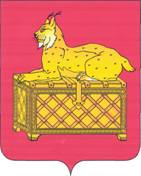 РЕВИЗИОННАЯ КОМИССИЯМУНИЦИПАЛЬНОГО ОБРАЗОВАНИЯг. БОДАЙБО И РАЙОНАЗАКЛЮЧЕНИЕ № 01-11з                             на  годовой отчет муниципального образования                              Кропоткинского городского поселения за 2018 год        Утвержденораспоряжением председателя                         Ревизионной комиссии                                                                                                      от 30.04.2098 № 30-пРевизионной комиссией муниципального образования г. Бодайбо и района (далее – Ревизионная комиссия г. Бодайбо и района) подготовлено заключение на годовой отчет об исполнении бюджета муниципального образования Кропоткинского городского поселения в соответствии с требованиями статьи 264.4 Бюджетного кодекса Российской Федерации и  Положением  о бюджетном процессе в муниципальном образовании Кропоткинского городского поселения, утвержденным решением Думы от    30.10.2014 № 45 (с изменениями и дополнениями)  (далее – Положение о бюджетном процессе) по результатам проверки годового отчета об исполнении местного бюджета за 2018 год, а также документов и материалов, подлежащих представлению  одновременно с годовым отчетом об исполнении  местного бюджета.Результаты проверки годового отчета об исполнении местного бюджета, годовой бюджетной отчетности изложены в акте Ревизионной комиссии г. Бодайбо и района, направлены всем объектам проверки. Целью проведения внешней проверки годового отчета об исполнении местного бюджета явилось определение достоверности и полноты отражения показателей годовой бюджетной отчетности и соответствия порядка ведения бюджетного учета в муниципальном образовании законодательству РФ.Выводы и предложения по результатам экспертизы:1.Внешняя проверка годового отчёта об исполнении бюджета Кропоткинского муниципального образования за 2018 год проводилась в соответствии с Соглашением «О передаче полномочий по осуществлению внешнего муниципального финансового контроля» № 2 от 25.01.2019.2.Годовой отчет об исполнении  бюджета муниципального образования Кропоткинского городского поселения за 2018 поступил в Ревизионную комиссию   г. Бодайбо и района в соответствии со сроками установленными пунктом 3 статьи 264.4 БК РФ.3. В результате внешней проверки годового отчета об исполнении местного бюджета установлен ряд замечаний и нарушений, изложенных в пояснительной записке.4. Исполнение бюджета Кропоткинского муниципального образования по доходам за 2018 год составил 67683,5 тыс.руб. По сравнению с утвержденными бюджетными назначениями, в сумме 63361,0 тыс. руб. Перевыполнение   доходов бюджета составило 6,82%.По отношению к 2017 году доходная часть  бюджета муниципального образования увеличилась на 2950,9 тыс. руб. за счет :- увеличения объема безвозмездных поступлений  на 2024,8 тыс. руб.Основную долю поступлений доходов в бюджет Кропоткинского муниципального образования составляют собственные доходы 95,7 (%).	 5. Согласно отчету об исполнении бюджета (ф. 0503117), расходы местного бюджета по состоянию на 01.01.2019  составили 77640,9  тыс. руб. или  95,4 % утвержденных бюджетных назначений (81404,5 тыс. руб.). Наибольший удельный вес приходится на разделы:«ЖКХ»  -  68,6%, «Общегосударственные вопросы»  - 22,2% .           6. В бюджете муниципального образования на 2018 год предусматривались бюджетные ассигнования на реализацию 2 муниципальных программ на общую сумму 11590,1 тыс.руб. Фактическая сумма  расходов, осуществленных в рамках муниципальных программ, составила  11401,9 тыс.руб. (98,4%). Доля средств, приходящаяся на муниципальные программы, в общей сумме расходов  в 2018 году составила 14,7%.           По муниципальной  программе  «Повышение безопасности дорожного движения на территории Кропоткинского городского поселения» на 2018-2020 годы ресурсное обеспечение, указанное в Паспорте программы, не соответствует решению о бюджете. Тем самым нарушены положения абзаца 4 п. 2 статьи 179 БК РФ.  и раздела 4 Порядка от 03.07.2017 № 76-п. 	В  отчетах  об исполнении муниципальных программ отсутствует оценка эффективности реализации муниципальных программ, что классифицируется как нарушение п.3 статьи 179 БК РФ.          	7. Решением Думы администрации Кропоткинского городского поселения от 25.12.2017  № 74 бюджет на 2018 год  размер дефицита бюджета в сумме 5788,1 тыс.рублей, или 9,6% утвержденного годового объема доходов бюджета Кропоткинского муниципального образования  без учета утвержденного объема безвозмездных поступлений.По итогам 2018 года бюджет исполнен с дефицитом в сумме 9957,4 тыс. рублей .     В соответствии со ст. 96 Бюджетного кодекса РФ определены источники финансирования дефицита бюджета:остатки средств на счетах бюджета  – 20086,4 тыс. руб.,получение кредитов от кредитных организаций – 0,0 тыс. руб., Муниципальный долг на 01.01.2018 составлял 0,00 тыс. руб., на 01.01.2019 составил 0,0 тыс. руб.  Изменение остатков средств бюджетов – 9957,4 тыс. руб.Ведение долговой книги ведется в соответствии с Порядком ведения долговой книги муниципального образования, утвержденного постановлением Администрации от 24.12.2007 № 33 ( Далее - Порядок № 33). Данные о долговых обязательствах, отраженные в представленной к внешней проверке отчетности, соответствуют данным долговой книги по состоянию на 01.01.2018.Ревизионная комиссия рекомендует проанализировать Порядок № 33 в целях обновления вносимой информации в долговую книгу, и учесть изменения, вносимые в долговую книгу Иркутской области Приказом Министерства Финансов Иркутской области « Об утверждении порядка ведения государственной долговой книги Иркутской области»  от 20.08.2013 № 43н-мпр (с изменениями и дополнениями). Следует отметить, что данные рекомендации Ревизионной комиссией были даны при внешней проверке отчета об исполнении бюджета за 2014 год , за 2015 год, 2016 год, за 2017 год ( заключение № 01-10з от 27.04.2015, заключение № 01-9з от 12.05.2016, заключение от 24.04.2017 № 01-8з , заключение от 25.04.2018 № 25-п).          8. Согласно Сведениям по дебиторской и кредиторской задолженности                     (ф. 0503169) дебиторская задолженность по состоянию на 01.01.2018 сложилась в сумме 1038,5 тыс.руб., на конец отчетного периода дебиторская  задолженность увеличилась на 342,0 тыс.руб. и составила 1183,4 тыс.рублей, в том числе просроченная 651,5 тыс.руб. Кредиторская задолженность на 01.01.2018 в сумме 339,6 тыс.руб.,  на 01.01.2019 сложилась в сумме 434,1 тыс.рублей.         9. В отчете об исполнении бюджета (ф. 0503117) на 01.01.2019 не обеспечена привязка бюджетных ассигнований к муниципальным программам, а также к государственным программам и подпрограммам, что является нарушением подпункта 4.1. пункта 4. Приказа Министерства Финансов России «Об утверждении Указаний о порядке применения бюджетной классификации РФ» от 01.07.2013 № 65н.      10. В целом  представленная Администрацией Кропоткинского городского поселения   отчетность об исполнении бюджета за 2018 год, соответствует перечню, установленному статьей 264.1 Бюджетного кодека РФ и п. 11.2, п. 11.3 Инструкции о порядке составления и представления годовой, квартальной и месячной бюджетной отчетности об исполнении бюджетов бюджетной системы Российской Федерации (приказ Минфина РФ от 28.12.2010 № 191н).          По результатам внешней проверки годового  отчет об исполнении  бюджета  Кропоткинского муниципального образования за 2018 год Ревизионная комиссия направит Главе Кропоткинского городского поселения   представления для рассмотрения и принятие мер по устранению выявленных нарушений.В целом,  Ревизионная комиссия муниципального образования г.Бодайбо и района полагает, что годовой отчет об исполнении местного бюджета за 2018 год может быть рекомендован к рассмотрению на публичных слушаниях, а также к принятию Решением Думы муниципального образования Кропоткинского городского поселения. Пояснительная записка к настоящему документу прилагается.Председатель комиссии                                                             О.М. Шушунова